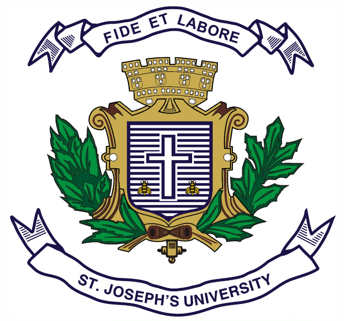 ST JOSEPH’S UNIVERSITY, BENGALURU -27M.Com – 2nd SEMESTERSEMESTER EXAMINATION: APRIL 2024(Examination conducted in May / June 2024)MCO 8420: RESEARCH METHODOLOGY(For current batch students only)Time- 2 Hours								 Max Marks-50This paper contains _____ printed pages and three partsPart A I. Answer any two of the following 			             (2x5 = 10 Marks)  Differentiate between quantitative research and qualitative research. Outline the steps involved in developing the research proposal.Briefly explain on observation research.Part BII. Answer any two of the following 			         (2x15 = 30 Marks)What is sampling? Discuss different types of probability and non-probability sampling techniques. Write a note on preparing the data for analysis on the following with example: Editing 	(5 marks)Coding 	(5 marks)Tabulation	(5 marks)Discuss the different types of tests used in parametric and non-parametric tests. Part C III. Answer the following 			              		 (1x10 = 10 Marks)  “Exploratory research aims to uncover new insights, understand complex phenomena, and identify potential areas for further study.” Explain the different methods of exploratory research in light of the above statement. 